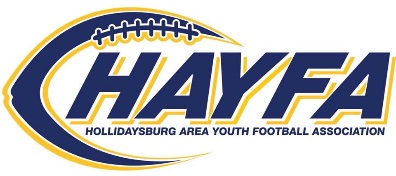 P.O. Box 96Hollidaysburg, PA 16648www.hayfa.usPLEASE INCLUDE CONTACT INFORMATION BELOW AND SELECT YOUR CONTRIBUTION LEVEL.BUSINESS NAME:  ______________________________________________________________________________CONTACT NAME:  ______________________________________________________________________________ADDRESS:  	   ______________________________________________________________________________PHONE:   	   ______________________________________________________________________________EMAIL:  	   ______________________________________________________________________________HEISMAN CONTRIBUTOR-  $500.00Includes full page advertisement in all HAYFA Game Day Program Guides, banner prominently displayed at Tiger Stadium on game day every Saturday, sponsorship announced at games, and 2 End of year banquet tickets, company logo scrolling on HAYFA web-page as a HAYFA sponsor.LOMBARDI CONTRIBUTOR-  $250.00Includes half page advertisement in all HAYFA Game Day Program Guides, sponsorship announced at gamesOUTLAND CONTRIBUTOR-  $100.00Includes quarter page advertisement in all HAYFA Game Day Guides, and sponsorship announced at gamesTIGER FRIENDS-  $50.00Includes business card advertisement in all HAYFA Game Day GuidesPlease return this form along with your contribution made payable to: HAYFA Enclosed you will find a self-addressed envelope.Also, please include your advertisement for the HAYFA Game Day Guide, your Ad may be emailed directly to:  Ken Smith – hayfa.org@gmail.comTHANK YOU FOR YOUR SUPPORT!!!